УПРАВЛЕНИЕ ПО ФИЗИЧЕСКОЙ КУЛЬТУРЕ СПОРТУ И МОЛОДЁЖНОЙ ПОЛИТИКИ АДМИНИСТРАЦИИ ГОРОДА КОМСОМОЛЬСКА-НА-АМУРЕМУНИЦИПАЛЬНОЕ ОБРАЗОВАТЕЛЬНОЕ УЧРЕЖДЕНИЕ ДОПОЛНИТЕЛЬНОГО ОБРАЗОВАНИЯ «ЦЕНТР ВНЕШКОЛЬНОЙ РАБОТЫ «ЮНОСТЬ»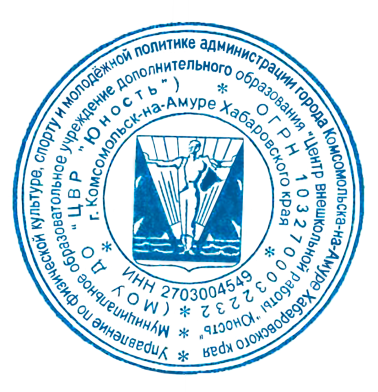 РАССМОТРЕНО                          СОГЛАСОВАНО                          УТВЕРЖДАЮ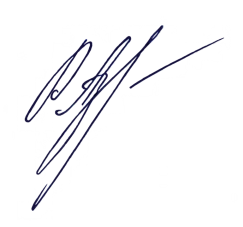 на заседании                                                     педагогическим советом                                 Директор МОУ ДОметодического объединения                           МОУ ДО «ЦВР «Юность»                             ЦВР «ЮНОСТЬ»Протокол №______1_____                              Протокол №_____1______                              __________А.Л.Русакова	Приказ №____117________От «__01_»___09_____2023     г.                     от «_01__»___09____2023 г.                    от «_01__»_09__2023г.АДАПТИРОВАННАЯ ДОПОЛНИТЕЛЬНАЯ ОБЩЕОБРАЗОВАТЕЛЬНАЯОБЩЕРАЗВИВАЮЩАЯ ПРОГРАММА«Основы начального ансамблевого пения»Художественной направленности (стартовый уровень)Срок реализации 2 годаВозраст учащихся 7 – 9 летСоставитель Осинцева Анна Витальевнапедагог дополнительного образованияг. Комсомольск-на-Амуре 2023гСодержаниеРаздел 1. Комплекс основных характеристик дополнительной общеобразовательной общеразвивающей программы1.1.Пояснительная записка……………………………………………………..31.2.Цель и задачи………………………………………………………………...71.3.Учебный план 1 года обучения…………………………………………….8Содержание программы………………………………………………………...8Планируемые результаты……………………………………………………….91.4.Учебный план 2 года обучения……………………………………………10Содержание программы………………………………………………………..11Планируемые результаты……………………………………………………....12Раздел 2. Комплекс организационно-педагогических условий2.1.Условия реализации программы………………………………………….132.2.Формы контроля……………………………………………………………142.3.Оценочные материалы……………………………………………………..142.4.Методическое обеспечение образовательной программы…………… .172.5.Календарно-учебный график 1 года обучения…………………………..202.6.Календарно-учебный график 2 года обучения…………………………. 212.7.План по воспитательной работе…………………………………………..232.8.Список  источников………………………………………………………...27Приложения №1………………………………………………………………...28Приложение №2………………………………………………………………...29Приложение №3………………………………………………………………...32Раздел 1. Комплекс основных характеристикдополнительной общеобразовательной программы1.1.Пояснительная запискаДополнительная общеобразовательная общеразвивающая программа «Ансамбль» разработана в МОУ ДО «Центр внешкольной работы «Юность» в соответствии со следующими нормативно-правовыми документами:-     Федеральный Закон от 29 декабря 2012 г. № 273 «Об образовании в Российской Федерации»;Концепция развития дополнительного образования детей (Распоряжение Правительства Российской Федерации от 4.09.2014 г. № 1726-р);Постановление Главного государственного санитарного врача Российской Федерации от 28.09.2020 г. № 28 «об утверждении санитарных правил СП 2.4. 3648-20 «Санитарно-эпидемиологические требования к организациям воспитания, обучения, отдыха и оздоровления детей и молодежи»;Приказ Минпросвещения России от 09.11.2018 г. № 196 «Об утверждении порядка организации и осуществления образовательной деятельности по дополнительным общеобразовательным программам»;Письмо Министерства образования и науки Российской Федерации от 18 ноября 2015 г. № 09-3242 «О направлении информации» (вместе с «Методическими рекомендациями по проектированию дополнительных общеразвивающих программ (включая разноуровневые программы)»;Концепция персонифицированного дополнительного образования детей в Хабаровском крае. Утверждена распоряжением правительства от 05.08.2019 №645-рп;Стандарт услуги по организации и осуществлению образовательной деятельности по дополнительным общеобразовательным (дополнительным общеразвивающим) программам детям в организациях, осуществляющих образовательную деятельность, на территории Хабаровского края (приказ Министерства образования и науки Хабаровского края от 30.01.2019 № 2);Положение о дополнительной общеобразовательной программе, реализуемой в Хабаровском крае (приказ Министерства образования и науки Хабаровского  края № 383 П от 26.09.2019)            -    Федеральный проект «Успех каждого ребёнка» с 1 октября 2018г-31 декабря 2024г. Формирование эффективной системы выявления, поддержки и развития способностей и талантов у детей и молодежи, основанной на принципах справедливости, всеобщности и направленной на самоопределение и профессиональную ориентацию всех обучающихся.           -    Распоряжения  Правительства Хабаровского края от 23 января 2015г №20-рп «О ходе реализации основных направлений государственной  молодёжной политики в Хабаровском крае». Концепция государственной молодёжной политики Хабаровского края на период до 2025 года,  разработана в целях обеспечения интересов общества и молодёжи Хабаровского края в области государственной молодёжной политики.-Устав МОУ ДО «ЦВР «Юность».Модифицированная дополнительная общеобразовательная общеразвивающая программа «Основы начального ансамблевого пения» (стартовый уровень) разработана на основе:Примерные учебные планы образовательных программ по видам музыкального искусства для детских школ искусств Федерального агенства по культуре и кинематографии рекомендованные министерством культуры и массовых коммуникаций на 2005-2006 учебный год (письмо от 02.06.2005 № 1814-18-17.4);Дополнительных общеразвивающих программ в области музыкального искусства разработанных МБУ ДО г. Новосибирск, Детская музыкальная школа № 3, 2017-2018 гг;Дополнительной предпрофессиональной общеобразовательной программы в области музыкального искусства «Хоровое пение» разработанной ГБОУ ДОД «Детская музыкальная школа искусств имени С.П.Дягилева», г. Москва, 2013 г.;Дополнительная предпрофессиональная общеобразовательная программа в области музыкального искусства «Музыкальный фольклор» разработанной О.Д. Кузьменко, колледж имени Гнесиных Российской академии музыки имени Гнесиных, г. Москва 2012 г;Школа русского фольклора, сост. М.Т.Картавцева, Москва, МГИК, 1994 гРепертуарные сборники, «Репертуар народного исполнителя», все выпуски, «Песенные узоры», все выпуски, «Ты воспой жаворонушек», «Золотые ворота».Направленность программы – художественная.По типу программа является одноуровневой. Уровень программы стартовый.Актуальность программы      Музыка играет важную роль в жизни людей, а для детей первой возможностью выразить себя в музыкальном мире становятся песни. Песня – не только форма художественного отображения жизни, но и форма общения людей. Пение занимает важное место в жизни человека и принадлежит к основным видам исполнительства. Занятия пением приносят ребенку не только наслаждение красотой музыкальных звуков, которое благотворно влияет на детскую психику и способствует нравственно–эстетическому  развитию личности, но и дают специфические знания и умения в этой области искусства. Важной формой самовыражения детей является коллективное (ансамблевое)  пение.     Музыкальное образование детей, в силу своей многогранности не может ограничиваться только музыкальными занятиями в детском саду. Большое значение в его совершенствовании имеют занятия в учреждениях дополнительного образования. В процессе занятий в вокальных коллективах у детей повышается интерес к разножанровой вокальной музыке, развивается вокальный слух, ребенок учится исполнять сам вокальные произведения и тем самым расширяет свой кругозор, формирует знания во многих областях музыкального искусства.Новизна программыНовизна данной программы состоит в том, что обучающиеся имеют возможность исполнения песен в различных манерах исполнения: как эстрадной манере пения, так и в народной манере пения. Как показывает опыт работы по данной программе, в ходе освоения программного материала формируются певческие умения и навыки в различным манерах пения, предоставляется возможность обучающимся попробовать себя в различных манерах исполнения.В отличие от существующих программ Отличительной  особенностью образовательной  программы является  то,  что она  разработана    для  детей  с    разными    стартовыми способностями, разным певческим уровнем,   которые  сами  стремятся  научиться  красиво  и  грамотно  петь. Распределение  учебного  материала  по  годам  для  каждого обучающегося происходит в соответствии с намеченным педагогом индивидуальным репертуарным планом, по следующим принципам:художественная ценность; доступность музыкального и литературного текста; разнообразие жанров и стилей; логика компоновки будущей концертной программы; соответствие  индивидуальным  качествам  обучающегося,  его  имиджу  и возрасту.Программа предусматривает дифференцированный, дистанционный  подход к обучению, учёт индивидуальных психофизиологических особенностей учащихся. Использование традиционных и современных приёмов обучения позволяет заложить основы для формирования основных компонентов учебной деятельности: умение видеть цель и действовать согласно с ней, умение контролировать и оценивать свои действия. Репертуар для каждой группы учащихся подбирается педагогом с учетом возрастных, психологических особенностей ребенка, его вокальных данных. При условии одаренности учащихся возможно освоение программы в сжатые сроки и по индивидуальному маршруту.Педагогическая целесообразностьПедагогическая целесообразность программы обусловлена тем, что занятия развивают художественные способности детей, формируют эстетический вкус, улучшают физическое развитие и эмоциональное состояние учащихся. Приобщение к вокальному искусству способствует воспитание нравственно-эстетических чувств, формированию взглядов, убеждений и духовных потребностей учащихся. 
В последнее время во всем мире наметилась тенденция к ухудшению  здоровья  детского  населения.  Можно  утверждать,  что  кроме развивающих  и  обучающих  задач,  пение решает  еще  немаловажную  задачу  - оздоровительно-коррекционную. Пение благотворно влияет на развитие голоса и помогает строить плавную и непрерывную речь (в данный период времени многие дети приходят к нам с серьезными нарушениями речи). Именно этим была обусловлена необходимость разработки образовательной программы.              Педагогическая  целесообразность программы  обусловлена еще и личностной ориентацией  образования,  обеспечивает  формирование  умений  певческой деятельности и совершенствование специальных  вокальных навыков: певческой установки,  звукообразования,  певческого  дыхания, артикуляции;  координации деятельности  голосового  аппарата  с  основными  свойствами  певческого  голоса (звонкостью,  полетностью  и  т.п.).  Со  временем  пение  становится  для  ребенка эстетической ценностью, которая будет обогащать всю его дальнейшую жизнь. Адресат программыПрограмма предназначена для обучающихся от 7 до 9 лет. Состав группы постоянный.Срок реализации программы 2 года (1 год обучения – 72 часа, 2 год обучения – 72 часа)Образовательная программа предполагает групповую, сетевую  форму занятий. Группа сформирована и  не допускает зачисление учащихся в любое время прохождения программы. На данную программу могут быть зачислены только учащиеся адаптированные к данному виду деятельности, и прошедшие диагностику. Важным условием является здоровый голосовой аппарат.Объем и сроки усвоения программы, режим занятийФорма организации занятий:  практические, групповые, продолжительность 40 минут. Другие формы работы: концертная деятельность, участие в конкурсах, фестивалях.Форма обучения: очная, дистанционная.Режим занятий – 1 год обучения -  2 раза в неделю по 1 часу, 2 год обучения – 2 раза в неделю по 1 часу.Количество обучающихся в группе – 8 - 12 человек.Особенности организации образовательного процесса: использование дистанционных образовательных технологий и сетевой формы обучения при реализации программы планируется. Уровень усвоения программы: стартовый.1.2. Цель и задачи программыЦель: формирование условий для развития творческих способностей детей младшего школьного  возраста посредством вовлечения их в певческую деятельность.Задачи:Предметные: 1. Обучить  начальным умениям и навыкам в области вокального исполнительского искусства. 2.  Устранить характерные недостатки в пении учащихся (крикливости, грубости звучания, фальши, неправильности певческой позиции).3.  Формировать выразительное исполнение произведений.4. Обучить  пользоваться микрофоном.5. Научить петь под фонограмму;6. Сформировать начальные навыки сценической культуры;7. Устранить боязнь  выступать на публике.Метопредметные:1. Развить навыки ансамблевого исполнения.2. Развить творческую активность детей.3. Развитие музыкальной памяти и слуха детей.4. Развить устойчивое внимание к качеству пения.Личностные:1. Воспитать   интерес к данному виду деятельности (вокальное искусство).2. Воспитать эстетический вкус и исполнительскую культуру.3. Способствовать  развитию интеллектуальных и творческих способностей.1.3. Учебный план 1 год обучения                                             Содержание программы  (1 года обучения)1.Вводное занятие (1 час)Инструктаж по технике безопасности, правила поведения в МОУ ДО «ЦВР «Юность», правила поведения в хоровом классе. Поведение обучающегося при пожаре, запахе горящей проводки, затоплении канализации и т.д. Охрана голосового аппарата.2.Вокально-хоровая работа: пение учебно-тренировочного материала (20 часов)Разучивание и пропевание распевок на  одном, трех, пяти, семи звуках. Пение логоритмических упражнений. Упражнения для формирования правильного вокального звука.3.Звукообразование. Развитие вокально-хоровых навыков (8 часов)Опора звука, правильное начало звука, округлый звук, последующую по диапазону гласную готовить на базе предыдущей, при голособразовании по диапазону необходимо не нарушать постоянного присутствия импеданса (воздушное сопротивление), переходный регистр. Твердая и мягкая атака звука.4.Дыхание. Опера. Диафрагма. (8 часов)Понятия опоры и диафрагмы. Понятие и устройство дыхательного аппарата в организме. Дыхательная гимнастика.Упражнения для формирования короткого и задержанного дыхания. Упражнения, направленные на выработку рефлекторного певческого дыхания, взаимосвязь звука и дыхания. 5.Дикция и артикуляция (8 часов)Речевой аппарат, устройство. Понятия дикция и артикуляция. Формирование правильного певческого произношения слов. Работа, направленная на активизацию речевого аппарата. Скороговороки, упражнения по системе В.В.Емельянова.6.Ансамбдь. Понятие унисон (8 часов)Обучение навыкам пения в ансамбле, работа над интонацией, единообразие манеры звука, ритмическое, темповое, динамическое единство звука. Одновременное начало и окончание песни. Формирование унисона.7.Ансамбль. Пение и движение (8часов)Развитие навыков уверенного пения. Обучение исполнению произведений с несложными движениями. Воспитание самовыражения через движение и слово. Умение изобразить настроение в различных движениях и сценках для создания художественного образа. Игры на раскрепощение.8.Ритм. Темп (2часа)Понятия ритм и темп. Знакомство с простыми ритмами и размерами. Игра «Эхо», «Угадай мелодию», осознание длительностей и пауз. Умение воспроизвести ритмический рисунок мелодии. Пение мелодий в различных темпах.9.Пение произведений. (4 часа)Практика. Исполнение готового репертуара.10.Концертная деятельность (4 часа)Работа с воспитанниками по культуре поведения на сцене, на развитие умения сконцентрироваться на сцене, вести себя свободно раскрепощено. Разбор ошибок и поощрение удачных моментов.11.Итоговое занятие для родителей (1 час). Проведение контрольного занятия. Планируемы результаты (1 год обучения)Предметные:- будут знать основы вокально – хоровых навыков;- будут знать понятия дикция, артикуляция, опора, диафрагма и использовать в предлагаемом репертуаре;- будут уметь выполнять  тренировочные упражнения и пропевать их под инструмент;- научатся  видам дыхания и правильно делить дыхательную гимнастику;- будут понимать понятия темп, ритм, музыкальные штрихи;- освоют средства музыкальной выразительности.Метапредметные:- приобретут  опыт в вокально-хоровой деятельности;-овладеют  способами решения поискового и творческого характера;- будут демонстрировать культурно-познавательную, коммуникативную и социально-эстетическую компетентности.Личностные:- сформируют  эстетические потребности, ценности;- развитие эстетических чувств и художественного вкуса;- развитие потребностей опыта творческой деятельности в вокальном виде искусства;- бережное заинтересованное отношение к культурным традициям и искусству родного края, нации.1.4. Учебный план 2 год обученияСодержание программы (2 год обучения)1.Вводное занятие: инструктаж по ТБ, охрана голоса ( 1 ч). Ознакомление учащихся с инструкцией по пожарной безопасности, по правилам электробезопасности, по правилам поведения в учреждении и на занятиях по ансамблевому пению, правила поведения на сценических площадках, правила поведения на улице.2.Вокально-хоровая работа. Пение тренировочного материала. (20 ч)Разучивание и пропевание распевок на  одном, трех, пяти, семи звуках. Пение логоритмических упражнений. Упражнения для формирования правильного вокального звука.3.Звукообразование. Развитие вокально-хоровых навыков (8 ч)Опора звука, правильное начало звука, округлый звук, последующую по диапазону гласную готовить на базе предыдущей, при голособразовании по диапазону необходимо не нарушать постоянного присутствия импеданса (воздушное сопротивление), переходный регистр. Твердая и мягкая атака звука.4.Дыхание. Опора. Диафрагма. (8 ч)Понятия опоры и диафрагмы. Понятие и устройство дыхательного аппарата в организме. Дыхательная гимнастика.Упражнения для формирования короткого и задержанного дыхания. Упражнения, направленные на выработку рефлекторного певческого дыхания, взаимосвязь звука и дыхания. 5.Дикцияи артикуляция. (8 ч)Речевой аппарат, устройство. Понятия дикция и артикуляция. Формирование правильного певческого произношения слов. Работа, направленная на активизацию речевого аппарата. Скороговороки, упражнения по системе В.В.Емельянова.6.Ансамбль. Понятие унисон. Пение в унисон (8 ч)Обучение навыкам пения в ансамбле, работа над интонацией, единообразие манеры звука, ритмическое, темповое, динамическое единство звука. Одновременное начало и окончание песни. Формирование унисона.7.Ансамбль. Пение и движение (8 ч)Развитие навыков уверенного пения. Обучение исполнению произведений с несложными движениями. Воспитание самовыражения через движение и слово. Умение изобразить настроение в различных движениях и сценках для создания художественного образа. Игры на раскрепощение.8.Ритм, темп (2 ч)Понятия ритм и темп. Знакомство с простыми и сложными ритмами и размерами. Осознание длительностей и пауз. Умение воспроизвести ритмический рисунок мелодии. Пение мелодий в различных темпах.9.Пение произведений (4 ч)Практика. Исполнение готового репертуара.10.Концертно-конкурсная деятельность (4 ч)Работа с воспитанниками по культуре поведения на сцене, на развитие умения сконцентрироваться на сцене, вести себя свободно раскрепощено. Разбор ошибок и поощрение удачных моментов.11.Итоговое занятие для родителей (1 ч)Проведение контрольного занятия. Планируемые результаты (2 год обучения)Предметные:- сформированы (по возможности) начальные вокальные умения и навыки (правильное интонирование мелодии песни, четкая артикуляция, правильное произношение согласных и гласных); - устранены (по возможности) недостатки пения (крикливость, неправильное интонационное воспроизведение мелодии);- устранены (по возможности) недостатки речи (детская картавость, четкое произношение согласных букв, протяжное произношение гласных);- выявлены способные дети;- умеют (по возможности) выразительно и эмоционально исполнять выученные произведения;- сформированы начальные сценические навыки поведения на сцене (правильный выход и уход со сцены,  правильная певческая позиция на сцене);- умеют правильно держать микрофон в руке;- умеют правильно петь под фонограмму;- устранена (по возможности) боязнь публичного выступления.Метапредметные:- развиты навыки пения в ансамбле (вместе начало, конец, дикционный ансамбль);- развиты навыки выполнения требований педагога во время исполнения произведений;- сформировано желание петь и выступать на сцене.Личностные:- сформирована потребность личного сольного выступления на сцене;- сформирован интерес к вокальному искусству;- развита потребность опыта творческой деятельности в вокальном виде искусства;- формируем бережное отношение к своему голосу, правильному дыханию, правильная посадка исполнителя.Раздел 2. Комплекс организационно-педагогических условий2.1.Условия реализации программы: Материально-техническое обеспечениеХоровой классСтулья, в количестве 15 штукПарты, в количестве 8 штукОрганизаторы на каждую парту по одномуФортепиано, 1 штукаКомпьютер, 1 штукаЗвукоусиливающая аппаратура, 1 штукаМикрофоны, 8 штукРабочая доска, 1 штукаСценические костюмыЗеркалаКулер для поддержания питьевого режима.Информационное обеспечение:Интернет ресурсы  (ютуб: музыкальный материал, нотный материал тексты песен, записи видеоконцертов, мастер-классы по вокалу);Нотные сборники для педагога, учебники по сольфеджио (для обучающихся), рабочие тетради для педагога и обучающихся), нотные тетради, дидактические материалы,  дидактическая литература.Кадровое обеспечение:Художественный руководитель ансамбля – Осинцева Анна Витальевна
педагог дополнительного образования, проводит занятия ансамбля, музыкальной грамоте,  занимается подбором репертуара ансамбля, организацией концертов, праздников, написанием сценариев, осуществляет весь творческий процесс, обучает воспитанников игре на народных инструментах.В 2019, 2020 году Осинцева Анна Витальевна, стала Лауреатом 3 степени, в номинации «Лучший педагог по вокалу», на Международном конкурсе «Национальное достояние», г. Москва.В 2019 году награждена Почетной грамотой от отдела образования г. Комсомольска на Амуре.2.2. Формы контроля, предоставления результатов, оценочные материалыКонтроль осуществляется на основе наблюдения за образовательным процессом с целью получения информации о достижении планируемых результатов.Областью контроля являются : входные, текущие и промежуточные результаты овладения обучающимися обозначенными в дополнительной общеразвивающей программе знаниями, умениями и навыками, а именно:- предметные результаты;- метапредметные результаты;- личностные результаты.С целью выявления музыкальных способностей детей проводится входная диагностика (входной контроль), которая позволяет определить уровень знаний, умений, навыков, компетенций у обучающегося, готовность ребенка к освоению данной программы. Уровень  сформированности способностей и развития личностных качеств. Проходит в форме прослушивания. (см. Приложения 1, 2,3).В ходе освоения программного материала педагог осуществляет текущий контроль для определения уровня усвоения содержания программы в течение года. Отслеживание результатов проводится на каждом занятии и по окончании прохождения темы. Формами контроля могут быть:- контрольное занятие;- журнал посещаемости;- концертные выступления;- конкурсные выступления;- педагогическое наблюдение;- творческие и самостоятельные задания по пройденным темам.Текущий контроль осуществляется педагогом регулярно (в рамках расписания занятий).С целью определения уровня освоения дополнительной общеразвивающей программы  проводится промежуточная аттестация обучающихся на каждом этапе обучения. Результаты усвоения учебного материала отражаются в карте результативности (см. Приложение), и фиксация результатов отражена в протоколе (см. Приложение). Формами и способами фиксации результатов контроля являются: грамота, диплом, благодарственное письмо, фотографии, видеозапись, карта наблюдений.Текущий контроль отслеживает следующие знания, умения и навыки:- наличие у обучающегося интереса к вокальному исполнительству;- знание основ хорового искусства, вокально-хоровых особенностей партитур, художественно-исполнительских возможностей коллектива;- знание профессиональной терминологии на своем этапе обучения;- умение передавать замысел музыкального произведения с помощью органического сочетания слова и музыка;- навыки коллективного исполнительского творчества, в том числе, отражающие взаимоотношения между солистом и ансамблем;- сформированные практические навыки исполнения авторских, народный хоровых и вокальных ансамблевых произведений;- наличие практических навыков исполнения партий в составе вокального ансамбля;- знание устройства и принципов работы голосового аппарата;- обладание диапазоном в рамках принятой классификации;- владение всеми видами вокально-хорового дыхания;- умение грамотно произносить текст в исполняемых произведениях;- слышание своего голоса в хоровой вертикале и понимание его значения;- знание метроритмических особенностей разножанровых музыкальных произведений;- первичные навыки чтения с листа;- знание основ сольфеджио (ключи, ноты написание, длительности, ритм, темп, счет, размеры, интервалы, мажор, минор, лады, трезвучия, аккорды, игра партитуры с листа свой голос).Первый год обученияПромежуточная аттестация в виде прослушивания конец учебного годаПрограммные требования: исполнения мелодии в двух разнохарактерных произведениях, правильное исполнение вокально-хоровых упражнений.Критерии оценки Промежуточная аттестация (первое, второе полугодие)Второй год обученияПромежуточная аттестация  в виде прослушивания конец учебного годаПрограммные требования: исполнения мелодии в двух разнохарактерных произведениях, правильное исполнение вокально-хоровых упражнений.Критерии оценкиПромежуточная аттестация (первое, второе полугодие) 2.3. Методическое обеспечениеМетодические и дидактические материалы обеспечивают формирование практических навыков и умений, позволяют реализовать различные технологии обучения, создают условия для повышения познавательной активности.Занятия по программе проводятся в соответствии с расписанием.Методы и формы обучения:1.Словесный метод (устное изложение, объяснение; беседа; консультация; анализ; обсуждение)2.Наглядный метод (показ и прослушивание материала в записях на различных носителях; показ и исполнение педагога; работа по образцу).3.Практические методы (практические занятия; тренинг, вокальные упражнения, самостоятельная творческая работа).4.Метод наблюдения (запись аудио и видео исполнения концертных номеров, анализ выступлений, рефлексия).5.Методы воспитания (убеждение, поощрение, стимулирование, мотивация).Работа в рамках предложенных форм строится с учетом психофизиологических особенностей участников программы.В качестве главных методических подходов используется: стилевой подход, системный подход, творческий метод, метод импровизации и сценического движения.Стилевой подход -  применяется при постепенном формировании у поющих осознанного стилевого восприятия вокального произведения, понимания стиля, методов исполнения, вокальных характеристик произведений.Системный подход – направлен на достижение целостности и единства всех составляющих компонентов программы: тематика, вокальный материал, виды концертной и конкурсной деятельности. Кроме того, системный подход позволяет координировать соотношение частей целого ( в данном случае, соотношение содержания каждого года обучения с содержанием всей структуры программы). Использование системного подхода допускает взаимодействие одной системы с другими.Творческий метод -  используется в данной программе как важнейший художественно-педагогический метод, определяющий качественно-результативный показатель ее практического воплощения. Творчество уникально, оно присуще каждому ребенку и всегда ново. Это новое проявляет себя во всех формах художественной деятельности вокалистов, в первую очередь, в сольном пении, ансамблевой импровизации. В совместной творческой деятельности преподавателя и участников творческого объединения проявляется неповторимость и оригинальность, индивидуальность, инициативность, особенности мышления и фантазии.Метод импровизации и сценического движения. Требования времени – умение держаться  и двигаться на сцене, умелое исполнение вокального произведения, раскрепощенность перед зрителями. Использование данного метода поднимает исполнительское мастерство на высокий уровень, ведь приходится следить не только за голосом, но и телом.Методические приемы:Разучивание песен проходит по трем этапам:Знакомство с песней в целом (если текст песни трудный – прочитать его как стихотворение, спеть без сопровождения);Работа над вокальными и хоровыми навыками;Проверка знаний у обучающихся усвоения песни.Приемы, касающие только одного произведения:Споем песню полузакрытым ртом;Слоговое пение («ля», «ло», «ма» и др.)Хорошо выговаривать согласные в конце слова;Произношение слов шепотом в ритме песни;Выделить, подчеркнуть отдельную фразу, слово;Задержаться на отдельном звуке и прислушаться как он звучит;Обращать внимание на высоту звука, направление мелодии;Использовать элементы дирижирования;Зрительная, моторная наглядность;Пение без сопровождения.Приемы звуковедения:Выразительный показ (рекомендуется a”cappella)Образные упражнения;Оценка качества исполнения песен.Педагогические технологии:- технология группового обучения (основная суть в сотрудничестве взрослых и детей, педагог направляет и координирует обучающий процесс, прислушиваясь к мнению и творческой инициативе обучающихся);- технология разноуровневого обучения (организация образовательного процесса в зависимости от способностей и индивидуальных особенностей личности каждого обучающегося);- здоровьесберегающие технологии (использование логоритмических упражнений, сочетающие в себе движение, речь и музыку, работа с дыханием детей и с артикуляционным аппаратом);- технология коллективной творческой деятельности ( смысл в создании для обучающихся ситуации успеха и творческого развития не только в процессе обучения вокалу, но и в ходе совместной коллективной деятельности);- технология дистанционного обучения (обучающийся может овладеть знаниями дома, на рабочем месте или в специально оборудованном компьютерном классе, получив учебные задания и материалы).Алгоритм учебного занятияОрганизационный момент(1-2 мин)Предусматривает организационные моменты, проход на свои места, приветствия педагог детей, дети педагога, посадка на свои места. Разминка (10 мин)Предусматривает разминку для головы, плеч, рук; разминка мышц лица, языка, губ. Дыхательные упражнения, артикуляционные упражнения.Распевание (10 мин) Задача распевания – это подготовка голосового аппарата ребенка к разучиванию и исполнения вокальных упражнений. Такая голосовая и эмоциональная разминка перед началом работы – одно из важных средств повышения ее продуктивности и конечного результата. Пауза (1-2 мин) физминутка, отдых для голосового аппарата.Основная часть (15 мин)Изучение нового материала, повторение старого, работа направлена на развитие исполнительского мастерства, разучивания отдельных фраз и мелодий по нотам. Работа над чистотой интонирования, правильной дикцией и артикуляцией, дыхания по фразам, динамическими оттенками.Заключительная часть (5 мин) Прогон материала с движениями, которые дополняют песенный образ и делают его более эмоциональным и запоминающимся. Работа над выразительным артистичным исполнением.Организационный момент (2 мин) Прощание с группой, выставление оценок в дневники обучающихся.2.4. Календарный учебный график (1 год обучения)2.5. Календарный учебный график (2 год обучения)2.6. План воспитательной работы объединения               Воспитательная работа в вокальном ансамбле - это постоянная забота друг о друге, о своем коллективе. Учащихся, родителей и педагогов сплачивает общее дело: стремление преодолеть любые трудности, уверенность в своих силах, укрепляет здоровый дух, поддерживая положительный настрой в ансамбле. Основным в работе ансамбля являются выступления на концертах, конкурсах. Так же очень важным в любом творческом коллективе является совместное проведение различных мероприятий: посещение других концертов, организация и проведение выездных конкурсов и организация праздников в кругу своего ансамбля.                Параллельно с основным планом работы вокального ансамбля, предусмотренным программой МОУ ДО «ЦВР» Юность», ансамбль ведет свою концертную деятельность, запланированную руководителем: выступления на конкурсах, концертах для жителей города и для родителей, участие в мастер-классах педагогов и любых других мероприятиях.  План работы Родители являются основным звеном в триаде (ученик - родитель-педагог) для создания максимально комфортной среды обучения и формирования личности ребенка. Потому как найти подход к ученику порой бывает очень сложно и именно для этого нужно педагогу нужно создать такую доброжелательную атмосферу, располагающую к диалогу, внимательное отношение к проблемам родителей, к их переживаниям, проблемам ребенка, с возможностью оказания психологической поддержки. Обязательно нужно проводить работу с родителями.Основные направления работы с родителями:- проводить родительские собрания;- создать родительский комитет;- проводить беседы конкретно с каждым родителем по вопросам образования и воспитания, успехам его ребенка;- делать занятия учащихся открытыми для родителей;- привлекать родителей для организации мероприятий;- устраивать концерты для родителей;- помощь родителей в пошиве костюмов.Список источниковЛитература для педагога:Калинина Г.Ф. Сольфеджио, рабочие тетради по сольфеджио, М., 2008 гКлимов А. Основы русского народного танца, М., 1981 г.Куприянова Л.Л. Русский фольклор, учебник (1-4 классы) «Мисилозия» 2002 г.Науменко Г.М. Фольклорная азбука, М., - Академия, 1996.Попова Л., Основы русской народной песни. М., - 1976.Свиридова Л.М. Устное народное творчество.  Владивосток, 2006.Скороходова М.П. Хороведение: Учебно-методическое пособие – Хабаровск, ХГИИК, 2007.8. Сорокин П.А. Формирование репертуара детского фольклорного коллектива, учебно-методическое пособие, Москва 2012.Учебные пособия для детей:1. Калинина Г.Ф., Сольфеджио. Рабочие татради, подготовительный, 1 класс, 2 класс, 3 класс, 4 класс. Москва, 2011-2016.  2.  Королькова И., Крохе-музыканту, нотная азбука для самых маленьких, часть 1,2.  3. Коваленко Н., Веселая музыкальная грамота, альбом 1,2,3 по сольфеджио и фортепиано для детей. ООО «Феникс», 2020.  4. Романец Д., Нотная грамота, тетрадь-раскраска, для дошкольников и младших школьнриков, Ростов-на-Дону,  Феникс, 2019.  5. Фролова Ю., Веселая музыкалочка. Издание четвертое, Ростов-на-Дону, «Феникс», 2017.  6. Фролова Ю., Сольфеджио, подготовительный класс, Ростов-на-Дону, «Феникс», 2015.  7. Фролова Ю., Сольфеджио, первый класс, Ростов –на-Дону, Феникс, 2015.Нотные сборники1. Науменко Г. Новый год – вокруг елки хоровод, Москва, издательство Кифара, 2001Тонкая рябина, песни из репертуара ансамбля «Воронежские девчата» в обработке Юрия Романова, Воронеж 2004.2. Науменко Г. Новый год – вокруг елки хоровод, Москва, издательство Кифара, 20013.Сорока-белобокв, песни для 4-5 лет. Москва, 2002г4.Скопцов К., Ты воспой жаворонушек, репертуарный сборник для детских фольклорный коллективов, Красноярск 2002.Приложение 1Карта входящей диагностикиНазвание объединения_________________________________________Ф.И.О. педагога_______________________________________________Название программы ДООПФорма диагностики:  прослушиваниеКритерии и система оценки:- способность выполнять задания  соответствующие уровню подготовки;- при затруднении в выполнении заданий, уровень определяется как низкий;- быстро и правильно выполненное задание, говорит о высоком уровне подготовки.Дата заполнения ______________________________________________Анализ уровня подготовки:Текст примерный: входящая диагностика показала, что большинство ребят (12 из 15) имеют средний уровень подготовки; затруднения вызвали задания по теме, (указать по какой, указать область знаний и умений).Считаю целесообразным уделить особое внимание изучению раздела (указать какой), вплоть до увеличения объема часов, рассчитанных на его изучение, за счет времени, определенного для изучения других тем и т . д.)Приложение 2Текущий контрольДата проведения контроля______________________________________________________-Цель диагностики: определение ЗУНов за истекший период__________________________Краткая характеристика заданий: 1.Прослушать музыку, определить характер музыкального произведения.2.Показать необходимый объем музыкально-теоретических знаний: высокие и низкие звуки, движение мелодии, характер музыки, мажорный и минорный лад, пауза, темп, сольное пение, ансамблевое пение.3.Показать вокальные исполнительские навыки: спокойный, короткий вдох, свободный продолжительный выдох, пение на мягкой атаке, выразительная чистая интонация, правильная артикуляция, звукообразование,  координация деятельности голосового аппарата с основными свойствами певческого голоса, навыки следования дирижерским указаниям.4.Показать умение передавать в пении музыкальный образ.5.Показать умение работать с микрофоном и в фонограмму минус.Обучающиеся знрают и понимаю строение артикуляционного аппарата; особенности и возможности певческого голоса; гигиену певческого голоса; понимать требования педагога – петь «мягко, нежно, легко», остро, понимать дирижерский жест: начало пения и конец пения, смотреть на руки педагога и понимать ритмические и темповые изменения в произведениях. Уметь: правильно дышать: делать небольшой спокойный вдох, не поднимая плеч; петь короткие фразы на одном дыхании;в подвижных песнях делать быстрый, активный вдох, петь без сопровождения отдельные «попевки» и фразы из песен; петь легким звуком, без напряжения, не кричать;диапазон ребенка должен составлять, как минимум сексту; правильно показать самое красивое индивидуальное звучание своего голоса, ясно выговаривая слова песни; к концу года спеть выразительно, осмысленно, в заданном темпе хотя бы одну песню с ярко выраженной конкретной тематикой игрового характера.Текущий контроль оформляем по таблицеРезультаты текущего контроляАнализ результатовУровень усвоения программного материала определяется путем умножения общего количества учащихся, получивших от 4 до 10 баллов  на 100% и деления результата на количество выполнявших работу. Качество усвоения программного материала определяется путем умножения общего количества учащихся, получивших от 5 до 10 баллов  на 100% и деления результата на количество выполнявших работу. Вывод (примерный текст): диагностику по определению знаний, умений и навыков по окончании второго года обучения прошли 100% обучающихся в группе. Все учащиеся справились с заданиями, но с разным качеством. Учащиеся знают строение артикуляционного аппарата; гигиену певческого голоса; понимают требования педагога – петь «мягко, нежно, легко», остро, понимают дирижерский жест: начало пения и конец пения, смотрят на руки педагога и понимают ритмические и темповые изменения в произведениях. Учащиеся правильно дышат при исполнении музыкальных произведений, поют без сопровождения отдельные попевки. Диапазон учащихся составляет до 1 октавы – ля 1 октавы; слова выговаривают ясно и четко. Учащиеся приобрели навык концертного выступления (уменют передавать в пении музыкальный образ, используя для этого как певческие навыки -  средства музыкальной выразительности, так и жесты, мимику, выражение глаз и др.).Учащиеся знают: цикл упражнений на дыхание;  цикл упражнений для развития резонаторов;  цикл упражнений для губ, языка и корня языка; пользуются приобретенными знаниями по артикуляции и упражнениями по дикции; всеми видами "атаки звука";частично занимаются сценическим оформлением номера; исполнять 6 концертных номеров; анализируют свое и чужое исполнение. Владеют микрофоном и пением в фонограмму минус. Подпись ________________________                                             Дата __________________________                                                                               Приложение 3 Карта результативности освоения обучающимися дополнительной образовательной общеразвивающей программыОбъединение____________________________________________________________________________________________Педагог дополнительного образования____________________________________________________________________№п/пНаименование раздела, темыОбщееколичество часовВ том числеВ том числеВ том числе№п/пНаименование раздела, темыОбщееколичество часовПрактикаТеорияФорма аттестации1Вводное занятие: инструктаж по ТБ, охрана голоса1-1беседа2Вокально-хоровая работа:Пение учебно-тренировочного материала2020-прослушив3Звукообразование. Развитие вокально-хоровых навыков862Прослушивбеседа4Дыхание.Опора. Диафрагма.871Беседа показ5Дикция и артикуляция871прослушив6Ансамбль. Понятие унисон 87 1прослушив7Ансамбль. Пение и движение. 88прослушив8Ритм, темп22показ9Пение произведений44практика10Концертно-конкурсная деятельность44-практика12Итоговое занятие для родителей11-показИтого72666№п/пНаименование раздела, темыОбщееколичество часовВ том числеВ том числеВ том числе№п/пНаименование раздела, темыОбщееколичество часовПрактикаТеорияФорма аттестации1Вводное занятие: инструктаж по ТБ, охрана голоса1-1беседа2Вокально-хоровая работа:Пение учебно-тренировочного материала2020-прослушив3Звукообразование. Развитие вокально-хоровых навыков862Прослушивбеседа4Дыхание.Опора. Диафрагма.871Беседа показ5Дикция и артикуляция871прослушив6Ансамбль. Понятие унисон .Пение в унисон87 1прослушив7Ансамбль. Пение и движение. 88прослушив8Ритм, темп22показ9Пение произведений44практика10Концертно-конкурсная деятельность44-практика11Итоговое занятие для родителей11-показИтого72666ОценкаКритерии оценивания прослушиванияОтлично1.Чистое интонирование мелодии в произведениях2.Пение на опоре3.Отчетливое фонетически определенное произношение слов.4.Ритмическая устойчивость.5.Правильное построение музыкальной фразы, ощущение кульминационных моментов.Хорошо1.Уверенное, выразительное пение мелодии с чистой интонацией, при неточном интонировании трудных технических фрагментов2.Недостаточно свободное владение приемами звуковеденияУдовлетв.1.Относительно чистое интонирование.2.Нарушение звуковедения легато при скачкообразном движении мелодии3.Вялое произношение отдельных слов и фраз4.Незнание наизусть некоторых партий в произведениях5.Неуверенное исполнение партий в концертеНеудовлет.1.Плохое посещение занятий по неуважительной причине.2.Неудовлетворительная сдача произведений (незнание текста и мелодии).ЗачетДостаточный уровень подготовки и исполнения на данном этапе обучения, соответствующий программным требованиям. Участие в отчетном концерте коллектива, в конкурсах, фестивалях.ОценкаКритерии оценивания прослушиванияОтлично1.Безукаризненное исполнение произведений с более широким диапазоном. 2.Распределение дыхания на более длинные фразы.3.Свободное владение приемами звуковедения – legato, Non legato, staccato.Хорошо1.Знание репертуара наизусть2.Неровность при исполнении легато3.Неточное интонирование мелодии без сопровождения.4.эмоциональное пение.Удовлетв.1.Неуверенное знание мелодии во всех произведениях.2.Сладбое владение пения легато.3.Вялая работа артикуляционного аппарата.4.Пение лишено артистизма.Неудовлет.1.Систематические пропуски по неуважительным причинам.2.Пассивная работа в классе3.Неудовлетворительная сдача произведенийЗачетДостаточный уровень подготовки и исполнения на данном этапе обучения, соответствующий программным требованиям. Участие в отчетном концерте коллектива, в фестивалях и конкурсахМесяцДатаТема  занятияФормапроведенияКол-вочасовФормаконтроляПриме-чаниеСентябрьВводное занятие. Инструктаж  по ТБ. Голосовой аппарат, охрана голоса, гигена.беседа1тестСтроение голосового аппарата.  Посадка хорового певца. Звукообразование. Работа с репертуаром.Теорияпрактика2БеседапрослушПоложение певца сидя и стоя. Певческая установка.практика1прослушДыхательная гимнастика по Стрельниковойпрактика2наблюдАртикуляционный аппарат. Роль артикуляционного аппарата в пении.Пение репертуарных произведений.Применение правильной артикуляциипрактика2наблюдОктябрьДикция. Скороговорки, упражнения на развитие речи. Дикционный ансамбль в изучаемом репертуаре.Теорияпрактика4прослушРаспевание, развитие диапазона.Практика4прослушНоябрьЗвуковедение. Работа с репертуаром.Практика4прослушПодготовка к конкурсам (см. план по воспитательной работе)Практика4ПрослушнаблюдДекабрьРазвитие вокально-хоровых навыковПрактика6ПрослушнаблюдДыхание. Дыхательная гимнастика.Развитие дыхательного аппаратаПрактика3НаблюдЯнварьОпора звука. Понятие пение на опоре.ТеорияПрактика2НаблюдДиафрагма. Понятие. Диафрагма в организме человека. Применение.Теория.Практика4НаблюдПрослушФевральЗвуковедение. Работа с репертуаромПрактика6ПрослушПодготовка к конкурсу. См. план по воспитательной работе.Практика2ПрослушМартАнсамбль. Пение в унисон Понятие унисонТеорияПрактика4ПрослушАнсамблевое пение и сценическое движениеПрактика4НаблюдРитм в изучаемом репертуаре.Практика1ПрослушАпрельТемповые соотношения в изучаемом репертуареПрактика2НаблюдПодготовка к отчетному концерту. Работа с репертуаром.Практика6ПрослушМайРазвитие вокально-хоровых навыков. Пение упражнений и попевок различной сложности.Практика6ПрослушДикционный и артикуляционный ансамбльПрактика1ПрослушИтоговое занятие для родителейПрактика1ПрослушИтого72МесяцДатаТема  занятияФормапроведенияКол-вочасовФормаконтроляПриме-чаниеСентябрьВводное занятие. Инструктаж  по ТБ. Голосовой аппарат, охрана голоса, гигена.беседа1тестСтроение голосового аппарата. Повторение. Посадка хорового певца. Звукообразование. Работа с репертуаром.Теорияпрактика2БеседапрослушПение  сидя и стоя. Певческая установка.практика1прослушДыхательная гимнастика по Стрельниковойпрактика2наблюдАртикуляционный аппарат. Роль артикуляционного аппарата в пении.Пение репертуарных произведений.Применение правильной артикуляциипрактика2наблюдОктябрьДикция. Скороговорки, упражнения на развитие речи. Дикционный ансамбль в изучаемом репертуаре. Логоритмика.Теорияпрактика4прослушВокально-хоровые упражнения. Пение попевок, скороговорок.Тренировочные упражнения.Практика4прослушНоябрьЗвуковедение. Работа с репертуаром.Практика4прослушПодготовка к конкурсам (см. план по воспитательной работе)Практика4ПрослушнаблюдДекабрьРазвитие вокально-хоровых навыковВыстраивание чистого унисона в изучаемом репертуареПрактика6ПрослушнаблюдДыхание. Дыхательная гимнастика.Развитие дыхательного аппаратаПрактика3НаблюдЯнварьОпора звука. Понятие пение на опоре. Тренировочные упражнения.ТеорияПрактика2НаблюдДиафрагма. Диафрагма в организме человека. Применение. ПовторениеТеория.Практика4НаблюдПрослушФевральЗвуковедение. Пение вокально-хоровых упражнений Работа с репертуаромПрактика6ПрослушПодготовка к конкурсу. См. план по воспитательной работе.Практика2ПрослушМартАнсамбль. Пение в унисон. Выстраивание унисона.ТеорияПрактика4ПрослушАнсамблевое пение и сценическое движениеПрактика4НаблюдРитм в изучаемом репертуаре.Практика1ПрослушАпрельТемповые соотношения в изучаемом репертуареПрактика2НаблюдПодготовка к отчетному концерту. Работа с репертуаром.Практика6ПрослушМайРазвитие вокально-хоровых навыков. Пение упражнений и попевок различной сложности.Практика6ПрослушДикционный и артикуляционный ансамбльПрактика1ПрослушИтоговое занятие для родителейПрактика1ПрослушИтого72№№Наименование мероприятияСрокиПримечания1День Знаний. Встреча с учащимися и родителями1 сентября2Концертные мероприятия, связанные с окончанием второй мировой войнысентябрьКонцертныеномера3Праздник «Золотая осень» сентябрьКонцертные номера4Концерт, посвященный Дню пожилого человекаоктябрьЦВР «Юность»5Концертная программа ко Дню учителяоктябрьЦВР «Юность»6Конкурс вокального мастерства «Голос»ОК»октябрьХабаровск очно7Международный конкурс детского и юношеского творчества «Семь нот»18-20 октябряМосква онлайн8Всероссийский конкурс фонда поддержки и развития творческих людей «Искусство ХХ1 века»Конец октябряВладивосток очно9Праздник в ансамбле посвящение в студийцыноябрьЦВР «Юность»10Городской фестиваль конкурс «Времена года»ноябрьДом творчества очно11Региональный фестиваль конкурс «Традиции живая нить»Ноябрь (раз в два года)Комсомольск на Амуре12Краевой конкурс «Живая Русь»Ноябрь (раз два года)Хабаровск13Всероссийский фестиваль народной песни «Песня, душа моя»Ноябрь (раз в три года)Хабаровск очно14Всероссийский конкурс-фестиваль «Ру.Голос»28-29 ноябряВладивосток онлайн15Проведение контрольных занятий Согласно календарному графику)16Международный конкурс-фестиваль «Мы вместе»25-28 ноябряМосква онлайн17Дальневосточный конкурс-фестиваль «Творческое начало12-13 декабряВладивосток онлайн18Промежуточные аттестацииСогласно календарному графику19Новогодние мероприятия в коллективе22-29 декабряЦВР «Юность»20Международный телевизионный онлайн конкурс «Созвездие талантов»25-27 декабряМоскваонлайн21Международный фестиваль конкурс «Рождественские звезды»3-8 январяМосква очно заочно22Международный конкурс «Мы вместе»4-6 февраляСанкт-Петербург заочно23Городской конкурс вокальной музыки «Хрустальная нота»10-15 февраляКомсомольск-на-Амуре очно24Всероссийский конкурс «Россия вечная держава»19-23 февраляВладивосток очно заочно25Контрольные урокиСогласно календарному графику февраль26Праздник МасленицыКонец февраляЦВР «Юность»27Концерт к 8-му Марта, празднование праздника в коллективемартЦВР «Юность»28Международный вокальный проект конкурс аудио трэков «Пой всегда»Февраль апрельМосква заочно29Чемпионат России по вокалуФевраль- мартМосква заочно30Контрольные уроки Согласно календарному графику март31Международный фестиваль «Мы вместе»26-28 мартаНижний Новгородзаочно32Всероссийский конкурс «ДАР»мартХабаровск очно33Всероссийский конкурс «Шаги в мире творчества»18-20 апреляВладивосток очно34Международный конкурс детского и юношеского творчества «7 нот»апрельМосква заочно35Конкурс исполнителей народных песен «И грай гармонь»апрельВладивосток очно36Конкурс исполнителей народной песни «О, песня русская родная»15-18 апреляУссурийск очно37Международный конкурс «Мы вместе»17-18 апреляКрасноярск заочно38Отчетный концерт творческих коллективов «ЦВР «Юность»Конец апреляКомсомольск-на-Амуре39Международный конкурс «Национальное достояние»Конец апреля- майМосква заочно40Акция «Маршрут победы»1 мая-9 маяКомсомольск-на-Амуре41Участие в концертах, посвященных Дню Великой Победы7-9 маяКомсомольск-на-Амуре42Творческий отчет коллективаСогласно календарному графику43Промежуточная и итоговая аттестацииСогласно календарному графику44Участие в концертных мероприятиях, посвященных Дню России, День рождению города, Дню защиты детейНачало июняКомсомольск-на-Амуре45Выезд в краевую творческую смену «Славянский дом»Конец июняХабаровск очно№Ф.И.обучающегосяРитмИнтонированиеМузыкальная памятьУровеньподготовки1№Ф.И.обучающегосяОпределение ЗУНУчастие вконкурсахПосещаемостьВыполнениеТворческихзаданий№п/пФамилия, имя учащегося Итоговый баллКол-воучащихся по спискуКол-во выполняв-ших работуВсего получено балловВсего получено балловВсего получено балловВсего получено балловУровень усвоения пр-мы в %Уровень качества знаний в %7-10  баллов5-6баллов3-4балла1-2 балла№Ф,И. ребенкаВозрастАртикуляция, дикция, дыханиеАртикуляция, дикция, дыханиеАртикуляция, дикция, дыханиеПевческая установкаПевческая установкаПевческая установкаЗвуковысотный слух, интонацияЗвуковысотный слух, интонацияЗвуковысотный слух, интонацияМузыкальноевосприятиеМузыкальноевосприятиеМузыкальноевосприятиеЭмоциональная отзывчивостьЭмоциональная отзывчивостьЭмоциональная отзывчивостьВысСредНизВысСредНизВысСредНизВыс СредНизВысСредНиз1.2.3.4.